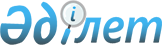 О внесении изменений в решение Капшагайского городского маслихата от 27 декабря 2018 года № 44-180 "О бюджете города Капшагай на 2019-2021 годы"Решение Капшагайского городского маслихата Алматинской области от 6 декабря 2019 года № 61-218. Зарегистрировано Департаментом юстиции Алматинской области 18 декабря 2019 года № 5343
      В соответствии с пунктом 4 статьи 106 Бюджетного кодекса Республики Казахстан от 4 декабря 2008 года, с подпунктом 1) пункта 1 статьи 6 Закона Республики Казахстан от 23 января 2001 года "О местном государственном управлении и самоуправлении в Республике Казахстан", Капшагайский городской маслихат РЕШИЛ:
      1. Внести в решение Капшагайского городского маслихата "О бюджете города Капшагай на 2019-2021 годы" от 27 декабря 2018 года № 44-180 (зарегистрирован в Реестре государственной регистрации нормативных правовых актов № 5003, опубликован 29 января 2019 года в Эталонном контрольном банке нормативных правовых актов Республики Казахстан) следующие изменения:
      пункт 1 указанного решения изложить в новой редакции:
      "1. Утвердить бюджет города на 2019-2021 годы согласно приложениям 1, 2, 3 к настоящему решению соответственно, в том числе на 2019 год в следующих объемах:
      1) доходы 9 985 541 тысяча тенге, в том числе:
      налоговые поступления 3 238 112 тысяч тенге;
      неналоговые поступления 20 850 тысяч тенге;
      поступления от продажи основного капитала 211 198 тысяч тенге;
      поступления трансфертов 6 515 381 тысяча тенге, в том числе:
      целевые текущие трансферты 2 846 426 тысяч тенге;
      целевые трансферты на развитие 1 130 460 тысяч тенге;
      субвенции 2 538 495 тысяч тенге;
      2) затраты 10 389 034 тысячи тенге;
      3) чистое бюджетное кредитование (-) 131 488 тысяч тенге, в том числе:
      бюджетные кредиты 15 150 тысяч тенге;
      погашение бюджетных кредитов 146 638 тысяч тенге;
      4) сальдо по операциям с финансовыми активами 0 тенге;
      5) дефицит (профицит) бюджета (-) 272 005 тысяч тенге;
      6) финансирование дефицита (использование профицита) бюджета 272 005 тысяч тенге.";
      пункт 3 указанного решения изложить в новой редакции:
       "3. Утвердить резерв акимата города Капшагай на 2019 год в сумме 24 214 тысяч тенге.".
      2. Приложение 1 к указанному решению изложить в новой редакции согласно приложению к настоящему решению.
      3. Контроль за исполнением настоящего решения возложить на постоянную комиссию городского маслихата "По социально-экономическому развитию, бюджету, производству, развитию малого и среднего предпринимательства".
      4. Настоящее решение вводится в действие с 1 января 2019 года. Бюджет города на 2019 год
					© 2012. РГП на ПХВ «Институт законодательства и правовой информации Республики Казахстан» Министерства юстиции Республики Казахстан
				
      Председатель сессии Капшагайского

      городского маслихата

С. Нурсолтанова

      Секретарь Капшагайского

      городского маслихата

К. Ахметтаев
Приложение к решению Приложение 1 к решению Капшагайского городского маслихата от 27 декабря 2018 года № 44-180 "О бюджете города Капшагай на 2019-2021 годы"
Категория
Категория
Категория
Категория
Сумма, тысяч тенге
Класс
Класс
Класс
Сумма, тысяч тенге
Подкласс
Подкласс
Сумма, тысяч тенге
Наименование 
Сумма, тысяч тенге
I. Доходы
9 985 541
1
Налоговые поступления
3 238 112
01
Подоходный налог
1 473 850
2
Индивидуальный подоходный налог
1 473 850
03
Социальный налог
537 793
1
Социальный налог
537 793
04
Hалоги на собственность
937 184
1
Hалоги на имущество
652 379
3
Земельный налог
125 588
4
Hалог на транспортные средства
158 017
5
Единый земельный налог
1 200
05
Внутренние налоги на товары, работы и услуги
260 785
2
Акцизы
11 000
3
Поступления за использование природных и других ресурсов
22 000
4
Сборы за ведение предпринимательской и профессиональной деятельности
221 985
5
Налог на игорный бизнес
5 800
08
Обязательные платежи, взимаемые за совершение юридически значимых действий и (или) выдачу документов уполномоченными на то государственными органами или должностными лицами
28 500
1
Государственная пошлина
28 500
2
Неналоговые поступления
20 850
01
Доходы от государственной собственности
11 850
5
Доходы от аренды имущества, находящегося в государственной собственности
11 850
04
Штрафы, пени, санкции, взыскания, налагаемые государственными учреждениями, финансируемыми из государственного бюджета, а также содержащимися и финансируемыми из бюджета (сметы расходов) Национального Банка Республики Казахстан
2 000
1
Штрафы, пени, санкции, взыскания, налагаемые государственными учреждениями, финансируемыми из государственного бюджета, а также содержащимися и финансируемыми из бюджета (сметы расходов) Национального Банка Республики Казахстан, за исключением поступлений от организаций нефтяного 

сектора
2 000
06
Прочие неналоговые поступления
7 000
1
Прочие неналоговые поступления
7 000
3
Поступления от продажи основного капитала
211 198
01
Продажа государственного имущества, закрепленного за государственными учреждениями
151 198
1
Продажа государственного имущества, закрепленного за государственными учреждениями
151 198
03
Продажа земли и нематериальных активов
60 000
1
Продажа земли
60 000
4
Поступления трансфертов 
6 515 381
02
Трансферты из вышестоящих органов государственного управления
6 515 381
2
Трансферты из областного бюджета
6 515 381
Функциональная группа
Функциональная группа
Функциональная группа
Функциональная группа
Функциональная группа
Сумма, тысяч тенге
Функциональная подгруппа
Функциональная подгруппа
Функциональная подгруппа
Функциональная подгруппа
Сумма, тысяч тенге
Администратор бюджетных программ
Администратор бюджетных программ
Администратор бюджетных программ
Сумма, тысяч тенге
Программа
Программа
Сумма, тысяч тенге
Наименование
Сумма, тысяч тенге
II.Затраты
10 389 034
01
Государственные услуги общего характера
214 737
1
Представительные, исполнительные и другие органы, выполняющие общие функции государственного управления
169 507
112
Аппарат маслихата района (города областного значения)
21 206
001
Услуги по обеспечению деятельности маслихата района (города областного значения)
20 706
003
Капитальные расходы государственного органа 
500
122
Аппарат акима района (города областного значения)
148 301
001
Услуги по обеспечению деятельности акима района (города областного значения)
132 839
003
Капитальные расходы государственного органа 
2 342
113
Целевые текущие трансферты из местных бюджетов
13 120
2
Финансовая деятельность
21 415
452
Отдел финансов района (города областного значения)
21 415
001
Услуги по реализации государственной политики в области исполнения бюджета и управления коммунальной собственностью района (города областного значения)
18 617
003
Проведение оценки имущества в целях налогообложения
2 218
010
Приватизация, управление коммунальным имуществом, постприватизационная деятельность и регулирование споров, связанных с этим
110
018
Капитальные расходы государственного органа 
470
5
Планирование и статистическая деятельность
23 815
453
Отдел экономики и бюджетного планирования района (города областного значения)
23 815
001
Услуги по реализации государственной политики в области формирования и развития экономической политики, системы государственного планирования
23 020
004
Капитальные расходы государственного органа 
795
02
Оборона
15 869
1
Военные нужды
2 831
122
Аппарат акима района (города областного значения)
2 831
005
Мероприятия в рамках исполнения всеобщей воинской обязанности
2 831
2
Организация работы по чрезвычайным ситуациям
13 038
122
Аппарат акима района (города областного значения)
13 038
006
Предупреждение и ликвидация чрезвычайных ситуаций масштаба района (города областного значения)
328
007
Мероприятия по профилактике и тушению степных пожаров районного (городского) масштаба, а также пожаров в населенных пунктах, в которых не созданы органы государственной противопожарной службы
12 710
03
Общественный порядок, безопасность, правовая, судебная, уголовно-исполнительная деятельность
37 408
9
Прочие услуги в области общественного порядка и безопасности
37 408
485
Отдел пассажирского транспорта и автомобильных дорог района (города областного значения)
37 408
021
Обеспечение безопасности дорожного движения в населенных пунктах
37 408
04
Образование
4 713 525
1
Дошкольное воспитание и обучение
989 798
464
Отдел образования района (города областного значения)
989 798
009
Обеспечение деятельности организаций дошкольного воспитания и обучения
263 617
040
Реализация государственного образовательного заказа в дошкольных организациях образования
726 181
2
Начальное, основное среднее и общее среднее образование
3 457 060
464
Отдел образования района (города областного значения)
3 167 370
003
Общеобразовательное обучение
3 061 577
006
Дополнительное образование для детей
105 793
465
Отдел физической культуры и спорта района (города областного значения)
289 690
017
Дополнительное образование для детей и юношества по спорту
289 690
9
Прочие услуги в области образования
266 667
464
Отдел образования района (города областного значения)
266 667
001
Услуги по реализации государственной политики на местном уровне в области образования 
11 780
004
Информатизация системы образования в государственных учреждениях образования района (города областного значения)
16 100
005
Приобретение и доставка учебников, учебно-методических комплексов для государственных учреждений образования района (города областного значения)
133 843
007
Проведение школьных олимпиад, внешкольных мероприятий и конкурсов районного (городского) масштаба
4 674
012
Капитальные расходы государственного органа 
200
015
Ежемесячные выплаты денежных средств опекунам (попечителям) на содержание ребенка-сироты (детей-сирот), и ребенка (детей), оставшегося без попечения родителей
39 468
067
Капитальные расходы подведомственных государственных учреждений и организаций
60 602
06
Социальная помощь и социальное обеспечение
901 517
1
Социальное обеспечение
479 316
451
Отдел занятости и социальных программ района (города областного значения)
473 144
005
Государственная адресная социальная помощь
472 826
057
Обеспечение физических лиц, являющихся получателями государственной адресной социальной помощи, телевизионными абонентскими приставками
318
464
Отдел образования района (города областного значения)
6 172
030
Содержание ребенка (детей), переданного патронатным воспитателям
6 172
2
Социальная помощь
383 788
451
Отдел занятости и социальных программ района (города областного значения)
383 788
002
Программа занятости
218 888
004
Оказание социальной помощи на приобретение топлива специалистам здравоохранения, образования, социального обеспечения, культуры, спорта и ветеринарии в сельской местности в соответствии с законодательством Республики Казахстан
5 871
006
Оказание жилищной помощи
5 294
007
Социальная помощь отдельным категориям нуждающихся граждан по решениям местных представительных органов
23 714
010
Материальное обеспечение детей-инвалидов, воспитывающихся и обучающихся на дому
2 035
014
Оказание социальной помощи нуждающимся гражданам на дому
32 573
017
Обеспечение нуждающихся инвалидов обязательными гигиеническими средствами и предоставление услуг специалистами жестового языка, индивидуальными помощниками в соответствии с индивидуальной программой реабилитации инвалида
63 201
023
Обеспечение деятельности центров занятости населения
32 212
9
Прочие услуги в области социальной помощи и социального обеспечения
38 413
451
Отдел занятости и социальных программ района (города областного значения)
38 413
001
Услуги по реализации государственной политики на местном уровне в области обеспечения занятости и реализации социальных программ для населения
29 196
011
Оплата услуг по зачислению, выплате и доставке пособий и других социальных выплат
4 845
021
Капитальные расходы государственного органа 
450
050
Обеспечение прав и улучшение качества жизни инвалидов в Республике Казахстан
3 922
07
Жилищно-коммунальное хозяйство
2 571 414
1
Жилищное хозяйство
1 109 123
467
Отдел строительства района (города областного значения)
1 058 145
003
Проектирование и (или) строительство, реконструкция жилья коммунального жилищного фонда
888 815
004
Проектирование, развитие и (или) обустройство инженерно-коммуникационной инфраструктуры
54 587
098
Приобретение жилья коммунального жилищного фонда
114 743
487
Отдел жилищно-коммунального хозяйства и жилищной инспекции района (города областного значения)
50 978
001
Услуги по реализации государственной политики на местном уровне в области жилищно-коммунального хозяйства и жилищного фонда
16 567
003
Капитальные расходы государственного органа
400
005
Организация сохранения государственного жилищного фонда
568
006
Обеспечение жильем отдельных категорий граждан
24 900
007
Снос аварийного и ветхого жилья
1 632
113
Целевые текущие трансферты из местных бюджетов
6 911
2
Коммунальное хозяйство
155 081
487
Отдел жилищно-коммунального хозяйства и жилищной инспекции района (города областного значения)
155 081
029
Развитие системы водоснабжения и водоотведения
155 081
3
Благоустройство населенных пунктов
1 307 210
487
Отдел жилищно-коммунального хозяйства и жилищной инспекции района (города областного значения)
1 307 210
017
Обеспечение санитарии населенных пунктов
87 575
025
Освещение улиц в населенных пунктах
70 000
030
Благоустройство и озеленение населенных пунктов
1 145 606
031
Содержание мест захоронений и захоронение безродных
4 029
08
Культура, спорт, туризм и информационное пространство
125 116
1
Деятельность в области культуры
50 981
455
Отдел культуры и развития языков района (города областного значения)
50 981
003
Поддержка культурно-досуговой работы
50 981
2
Спорт
18 926
465
Отдел физической культуры и спорта района (города областного значения)
18 926
001
Услуги по реализации государственной политики на местном уровне в сфере физической культуры и спорта
6 479
004
Капитальные расходы государственного органа
250
006
Проведение спортивных соревнований на районном (города областного значения) уровне
5 775
007
Подготовка и участие членов сборных команд района (города областного значения) по различным видам спорта на областных спортивных соревнованиях
6 422
3
Информационное пространство
36 558
455
Отдел культуры и развития языков района (города областного значения)
24 432
006
Функционирование районных (городских) библиотек
23 538
007
Развитие государственного языка и других языков народа Казахстана
894
456
Отдел внутренней политики района (города областного значения)
12 126
002
Услуги по проведению государственной информационной политики
12 126
9
Прочие услуги по организации культуры, спорта, туризма и информационного пространства
18 651
455
Отдел культуры и развития языков района (города областного значения)
6 634
001
Услуги по реализации государственной политики на местном уровне в области развития языков и культуры
6 534
010
Капитальные расходы государственного органа
100
456
Отдел внутренней политики района (города областного значения)
12 017
001
Услуги по реализации государственной политики на местном уровне в области информации, укрепления государственности и формирования социального оптимизма
11 917
006
Капитальные расходы государственного органа
100
09
Топливно-энергетический комплекс и недропользование
1 253
1
Топливо и энергетика
1 253
487
Отдел жилищно-коммунального хозяйства и жилищной инспекции района (города областного значения)
1 253
009
Развитие теплоэнергетической системы
1 253
10
Сельское, водное, лесное, рыбное хозяйство, особо охраняемые природные территории, охрана окружающей среды и животного мира, земельные отношения
93 049
1
Сельское хозяйство
78 421
462
Отдел сельского хозяйства района (города областного значения)
11 650
001
Услуги по реализации государственной политики на местном уровне в сфере сельского хозяйства
11 550
006
Капитальные расходы государственного органа 
100
473
Отдел ветеринарии района (города областного значения)
66 771
001
Услуги по реализации государственной политики на местном уровне в сфере ветеринарии
10 051
003
Капитальные расходы государственного органа 
100
007
Организация отлова и уничтожения бродячих собак и кошек
8 150
008
Возмещение владельцам стоимости изымаемых и уничтожаемых больных животных, продуктов и сырья животного происхождения
4 005
009
Проведение ветеринарных мероприятий по энзоотическим болезням животных
200
010
Проведение мероприятий по идентификации сельскохозяйственных животных
1 837
011
Проведение противоэпизоотических мероприятий
42 428
6
Земельные отношения
12 156
463
Отдел земельных отношений района (города областного значения)
12 156
001
Услуги по реализации государственной политики в области регулирования земельных отношений на территории района (города областного значения)
11 956
007
Капитальные расходы государственного органа 
200
9
Прочие услуги в области сельского, водного, лесного, рыбного хозяйства, охраны окружающей среды и земельных отношений
2 472
453
Отдел экономики и бюджетного планирования района (города областного значения)
2 472
099
Реализация мер по оказанию социальной поддержки специалистов
2 472
11
Промышленность, архитектурная, градостроительная и строительная деятельность
20 970
2
Архитектурная, градостроительная и строительная деятельность
20 970
467
Отдел строительства района (города областного значения)
11 649
001
Услуги по реализации государственной политики на местном уровне в области строительства
11 594
017
Капитальные расходы государственного органа 
55
468
Отдел архитектуры и градостроительства района (города областного значения)
9 321
001
Услуги по реализации государственной политики в области архитектуры и градостроительства на местном уровне
9 221
004
Капитальные расходы государственного органа 
100
12
Транспорт и коммуникации
1 125 822
1
Автомобильный транспорт
1 085 121
485
Отдел пассажирского транспорта и автомобильных дорог района (города областного значения)
1 085 121
022
Развитие транспортной инфраструктуры
9 279
023
Обеспечение функционирования автомобильных дорог
146 692
045
Капитальный и средний ремонт автомобильных дорог районного значения и улиц населенных пунктов
929 150
9
Прочие услуги в сфере транспорта и коммуникаций
40 701
485
Отдел пассажирского транспорта и автомобильных дорог района (города областного значения)
40 701
001
Услуги по реализации государственной политики на местном уровне в области пассажирского транспорта и автомобильных дорог 
8 611
003
Капитальные расходы государственного органа 
100
024
Организация внутрипоселковых (внутригородских), пригородных и внутрирайонных общественных пассажирских перевозок
31 990
13
Прочие
553 874
3
Поддержка предпринимательской деятельности и защита конкуренции
13 573
469
Отдел предпринимательства района (города областного значения)
13 573
001
Услуги по реализации государственной политики на местном уровне в области развития предпринимательства
11 073
003
Поддержка предпринимательской деятельности
2 400
004
Капитальные расходы государственного органа 
100
9
Прочие
540 301
452
Отдел финансов района (города областного значения)
29 657
012
Резерв местного исполнительного органа района (города областного значения) 
24 214
026
Целевые текущие трансферты районным (городов областного значения) бюджетам на повышение заработной платы отдельных категорий гражданских служащих, работников организаций, содержащихся за счет средств государственного бюджета, работников казенных предприятий
2 616
066
Целевые текущие трансферты бюджетам города районного значения, села, поселка, сельского округа на повышение заработной платы отдельных категорий административных государственных служащих
2 827
487
Отдел жилищно-коммунального хозяйства и жилищной инспекции района (города областного значения)
510 644
043
Развитие инженерной инфраструктуры в рамках Программы развития регионов до 2020 года
510 644
14
Обслуживание долга
2 632
1
Обслуживание долга
2 632
452
Отдел финансов района (города областного значения)
2 632
013
Обслуживание долга местных исполнительных органов по выплате вознаграждений и иных платежей по займам из областного бюджета
2 632
15
Трансферты
11 848
1
Трансферты
11 848
452
Отдел финансов района (города областного значения)
11 848
006
Возврат неиспользованных (недоиспользованных) целевых трансфертов
3 678
038
Субвенции
8 170
Функциональная группа
Функциональная группа
Функциональная группа
Функциональная группа
Функциональная группа
Сумма, тысяч тенге
Функциональная подгруппа
Функциональная подгруппа
Функциональная подгруппа
Функциональная подгруппа
Сумма, тысяч тенге
Администратор бюджетных программ
Администратор бюджетных программ
Администратор бюджетных программ
Сумма, тысяч тенге
Программа
Программа
Сумма, тысяч тенге
Наименование
Сумма, тысяч тенге
III. Чистое бюджетное кредитование
-131 488
Бюджетные кредиты
15 150
10
Сельское, водное, лесное, рыбное хозяйство, особо охраняемые природные территории, охрана окружающей среды и животного мира, земельные отношения
15 150
9
Прочие услуги в области сельского, водного, лесного, рыбного хозяйства, охраны окружающей среды и земельных отношений
15 150
453
Отдел экономики и бюджетного планирования района (города областного значения)
15 150
006
Бюджетные кредиты для реализации мер социальной поддержки специалистов
15 150
Категория
Категория
Категория
Категория
Сумма, тысяч тенге
Класс
Класс
Класс
Сумма, тысяч тенге
Подкласс 
Подкласс 
Сумма, тысяч тенге
Наименование
Сумма, тысяч тенге
5
01
1
Погашение бюджетных кредитов
146 638
5
01
1
Погашение бюджетных кредитов
146 638
5
01
1
Погашение бюджетных кредитов, выданных из государственного бюджета
146 638
Функциональная группа
Функциональная группа
Функциональная группа
Функциональная группа
Функциональная группа
Сумма, тысяч тенге
Функциональная подгруппа
Функциональная подгруппа
Функциональная подгруппа
Функциональная подгруппа
Сумма, тысяч тенге
Администратор бюджетных программ 
Администратор бюджетных программ 
Администратор бюджетных программ 
Сумма, тысяч тенге
Программа
Программа
Сумма, тысяч тенге
Наименование
Сумма, тысяч тенге
IV. Сальдо по операциям с финансовыми активами
0
Категория
Категория
Категория
Категория
Сумма, тысяч тенге
Класс 
Класс 
Класс 
Сумма, тысяч тенге
Подкласс
Подкласс
Сумма, тысяч тенге
Наименование
Сумма, тысяч тенге
V. Дефицит (профицит) бюджета
- 272 005
VI. Финансирование дефицита (использование профицита) бюджета
272 005
7
Поступления займов
504 349
01
Внутренние государственные займы
504 349
2
Договора займов
504 349
8
Используемые остатки бюджетных средств
64 294
01
Остатки бюджетных средств
64 294
1
Свободные остатки бюджетных средств
64 294